NAILSEA COMMUNITY CHRISTMAS FAIR
Tuesday, May 2 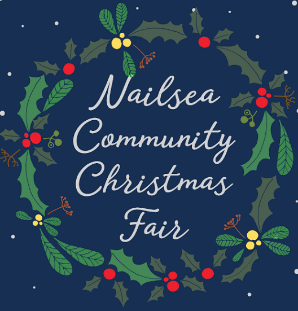 at 7.30pm Garden Room, Trinity Centre, NailseaAgendaApologises: John Hunter, Clare Elswoodminutes of the meeting 27.02.17 draft previously circulatedmatters arising unless an agenda item:minutes secretary rota – Sharon Colley agreed to take 02.05.17 minutesLantern parade – report from Sharon – hold until next meetingSuggested filler from John Hunter – hold until next meetingCrown Glass manager Rob Stokell discussion to include: entertainment to be booked; staging, lighting and sound issues; invited personality for light switching; litter, security and parkingchairman’s reportsecretary’s report treasurer’s reportany other businessdate of next meeting and venueSecretary report: street trading licence – see email previous circulatednew stall booking form sent out to 55+ previous stallholders and interested bodies, one email and one reply by post already!skate rink – still no respond, another email sent update raffle – we need to submit licence request. Prizes so far we have two carvery vouchers for 2016 (finally delivered and used, thank you from winner) and 2017 from Ring O’Bells; 2X4 Bristol Hippodrome Aladdin panto tickets plus sent request to Cadbury House for MPW complimentary Sunday lunch vouchersNailsea Chamber of Trade & Commerce has appointed Rebecca Perfect, of Wards solicitors, as NCCF liaise person